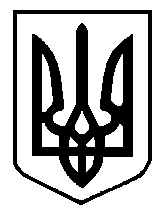 МІНІСТЕРСТВО ВНУТРІШНІХ СПРАВ УКРАЇНИНАКАЗПро внесення  змін  до  Положення  про       Центральну       поліклініку Міністерства внутрішніх справ України  Відповідно до Закону України «Про центральні органи виконавчої влади», Положення про Міністерство внутрішніх справ України, затвердженого постановою Кабінету Міністрів України від 28 жовтня 2015 року № 878, та з метою приведення у відповідність до вимог законодавства України НАКАЗУЮ:	1. Унести зміни до Положення про Центральну поліклініку Міністерства внутрішніх справ України (ідентифікаційний код 08735095), затвердженого наказом МВС від 03 лютого 2016 року № 77 (далі – Положення), виклавши його в новій редакції, що додається.2.  Центральній поліклініці Міністерства внутрішніх справ України  (Гладуш Т. І.) забезпечити  подання  Положення  на державну реєстрацію в установленому порядку.          3. Контроль за виконанням цього наказу покласти на державного секретаря Міністерства внутрішніх справ України  Тахтая О. В. Міністр                                                                                                   А. Б. Аваков10.07.2018м. Київ№584